附件四CTFA裁判年度執法記錄表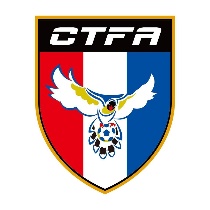 姓名:                      性別:                       申報日期: 報考項目:  FIFA Referee  / FIFA Assistant Referee  / Futsal Referee (請圈選)Mobile No:                     Email:  備註:執法記錄以去年9月1日起至今年8月31日止，但新報考國際裁判(含助理裁判)者僅需記錄取得A級裁判資格以後的所有執法記錄。執法記錄的填寫請參閱考選辦法之規定。擔任職務需記載擔任裁判或助理裁判。本表格請在每年8月25日前用line或Email寄楊勝苑y431215@yahoo.com.tw表格不足使用時請自行複製。編號比賽名稱比賽日期比賽地點比賽球隊比賽結果擔任職務備註12345678910111213141516171819202122232425